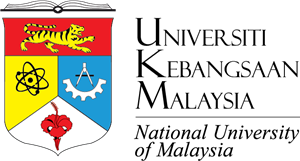 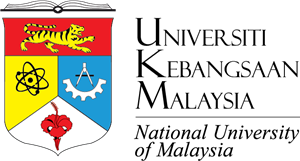 FACULTY OF LAW 
UNIVERSITI KEBANGSAAN MALAYSIAPERMOHONAN TAMBAH UNIT KURSUS PENDAFTARAN
Application For Additional Course Registration UnitsBahagian A: Maklumat Diri Pelajar
Part A: Student’s DetailBahagian B: Untuk kegunaan Pejabat Dekan Fakulti Undang-Undang(For the use of the Dean Office the Faculty of Law)JUMLAH UNIT YANG DILULUSKAN (Number of Units Approved):
KEMASKINI DALAM SISTEM OLEH (Update in The System By):Nama (Name):No. Pendaftaran(Registration Number):No. Telefon(Telephone Number):E-mel (E-mail):Program Pengajian (Program of Study):Sarjana(Masters)Doktor Falsafah(Doctor of Philosophy)Bentuk Pendaftaran 
(Type of Registration):Sepenuh Masa(Full Time)Separuh Masa(Part Time)Bil. (No.)Kod Kursus (Course code)Tajuk Kursus  (course title)Unit (Unit)